Mathematician of the Week23rd April 2021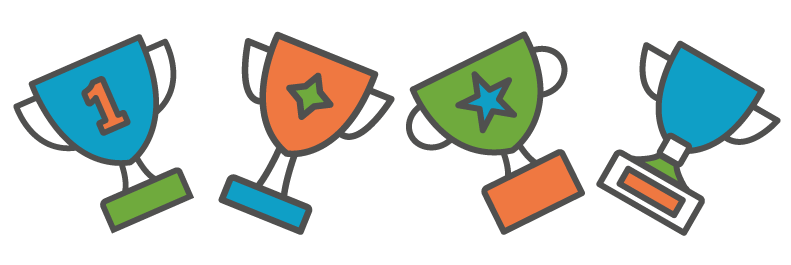 EYFSLucas DImaan MIsabelle MYear 1JainabuEvan WEliza CYear 2Zoya ZMarcin KAdam HYear 3Alfie GEva ACecileYear 4Emma WReis BKhadijah AYear 5Mueez ZMadhiaAlan KYear 6Ryley LAva CKaine DJason C